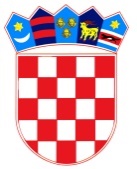 REPUBLIKA HRVATSKA – GRAD ZAGREB         Osnovna škola Josipa Račića           Zagreb, Srednjaci 30KLASA: 007-04/22-02/01
UR.BROJ: 251-191-22-03Zagreb, 26. siječnja 2022.ZAKLJUČCI 11. SJEDNICE ŠKOLSKOG ODBORA OSNOVNE ŠKOLE JOSIPA RAČIĆAAd. 1. Zapisnik 10. sjednice jednoglasno je usvojen bez primjedbiAd. 2. Članovi Školskog odbora jednoglasno su verificirali mandat Lane Molvarec i Lovorke Cesarec Ban kao novih članova Školskog odbora OŠ Josipa RačićaAd.3.  Članovi Školskog odbora jednoglasno su dali prethodnu suglasnost za zapošljavanje Ane Razum na radnom mjestu učiteljice Biologije – neodređeno, nepuno radno vrijeme od 4 h tjedno i za zapošljavanje imenovane na radnom mjestu učiteljice Prirode i biologije – zamjena u nepunom radnom vremenu od 20 h tjedno Ad.4. Članovi Školskog odbora jednoglasno su donijeli odluku o davanju na privremeno korištenje školskog prostora – SALSANDO PLUS Ad.5. Članovi Školskog odbora konstruktivno su raspravljali o problematici modernizacije sustava videonadzora u Školi ZAPISNIČAR	                                    PREDSJEDNICA ŠKOLSKOG ODBORA                  Matej Martić                                                                         Darija Jurič, prof.